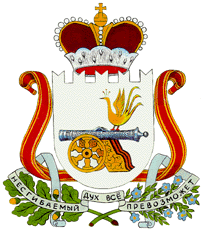 Совет депутатов СНЕГИРЕВСКОГО СЕЛЬСКОГО поселенияШУМЯЧСКОГО района Смоленской области РЕШЕНИЕот 22.12.2022 г.  									№36                                                                                                 д. СнегиревкаО внесении   изменений   в решение Совета    депутатов   Снегиревскогосельского    поселения  Шумячскогорайона  Смоленской     области     от  24.12.2022г.   №35          «О бюджете Снегиревского сельского поселения Шумячского    района   Смоленскойобласти на  2022  год и на плановыйпериод 2023 и 2024 годов» В соответствии со статьей 9 и 153 Бюджетного кодекса Российской Федерации,  Уставом Снегиревского сельского поселения Шумячского района Смоленской области, Совет депутатов Снегиревского сельского поселения Шумячского района Смоленской области   Р Е Ш И Л:1. Внести в решение Совета депутатов Снегиревского сельского поселения Шумячского района Смоленской области от 24.12.2022 года № 35 «О бюджете Снегиревского сельского поселения Шумячского района Смоленской области на 2022 год и на плановый период 2023 и 2024 годов» следующие изменения:1.1. Пункт 1 решения изложить в новой редакции:«1. Утвердить основные характеристики  бюджета Снегиревского сельского поселения Шумячского района Смоленской области на 2022 год:1) общий объем доходов бюджета Снегиревского сельского поселения Шумячского района Смоленской области в сумме 4 143 252,00 рублей, в том числе объем безвозмездных поступлений в сумме 2 837 460,00 рублей, из которых объем получаемых межбюджетных трансфертов – 2 837 460,00 рублей;2) общий объем расходов  бюджета Снегиревского сельского поселения Шумячского района Смоленской области в сумме 4 742 844,63 рублей;3) дефицит бюджета Снегиревского сельского поселения Шумячского района Смоленской области в сумме 599592,63 рублей, что составляет 45,92 процентов от утвержденного общего годового объема доходов местного бюджета без учета утвержденного объема безвозмездных поступлений».1.2. Изложить приложение 1 «Источники финансирования дефицита бюджета Снегиревского сельского поселения Шумячского района Смоленской области на 2022 год»  в новой редакции (прилагается);1.3. Изложить приложение 3 «Прогнозируемые доходы бюджета Снегиревского сельского поселения Шумячского района Смоленской области, за исключением безвозмездных поступлений, на 2022год» в новой редакции (прилагается);            1.4. Изложить приложение 5 «Прогнозируемые безвозмездные поступления в бюджет Снегиревского сельского поселения Шумячского района Смоленской области на 2022 год» в новой редакции (прилагается);1.5. Изложить приложение 7 «Распределение бюджетных ассигнований   по разделам, подразделам, целевым статьям (муниципальным программам и непрограммным направлениям деятельности), группам (группам и подгруппам) видоврасходов  классификации расходов бюджетов на 2022 год»  в новой редакции (прилагается);1.6. Изложить приложение 9 «Распределение бюджетных ассигнований по целевым статьям (муниципальным программам и непрограммным направлениям деятельности), группам (группам и подгруппам) видов расходов  классификации расходов бюджетов на 2022 год» в новой редакции (прилагается);           1.7. Изложить приложение 11 «Ведомственная структура расходов бюджета   Снегиревского сельского поселения Шумячского района Смоленской области (распределение бюджетных ассигнований по главным распорядителям бюджетных средств, разделам, подразделам, целевым статьям (муниципальным программам и непрограммным направлениям деятельности), группам (группам и подгруппам) видов расходов классификации расходов бюджетов) на 2022 год» в новой редакции (прилагается)           1.8.    Изложить приложение 13 «Распределение бюджетных ассигнований помуниципальным программам и непрограммным направлениям деятельности на 2022 год» в новой редакции (прилагается).           1.9.  Пункт 11 решения изложить в новой редакции:«11. Утвердить объем бюджетных ассигнований на финансовое обеспечение реализации муниципальных программ в 2022 году в сумме 3 978 305,63 рублей, в 2023 году в сумме 2 659 474,00 рублей, и на 2024 год в сумме 2 554 895,00 рублей».         2.  Настоящее решение опубликовать в «Информационном вестнике Снегиревского сельского   поселения».         3. Настоящее решение вступает в силу после дня его официального опубликования. Глава муниципального образования Снегиревского сельского поселения Шумячского района   Смоленской области                                                  В.А. Тимофеев                                                                                       Приложение №1                                                                                       к  решению Совета депутатов                                                                                        Снегиревского сельского поселения                                                                                        Шумячского района Смоленской                                                                                        области от 24 декабря 2021 года                                                                                        №35 «О бюджете Снегиревского                                                                                        сельского поселения Шумячского                                                                                        района Смоленской области на 2022                                                                                          год и на плановый период 2023 и 2024                                                                                                      годов» (в редакции решения Совета                                                                                        депутатов   Снегиревского сельского                                                                                        поселения Шумячского района                                                                                        Смоленской  области  от 22.12.2022 года                                                                                                                  №36)Источники финансирования дефицита бюджета Снегиревского сельского поселения Шумячского района Смоленской области на 2022 год(рублей)Приложение №5к решению Совета депутатов Снегиревского сельского поселения Шумячского района Смоленской области от 24 декабря 2021 года №35 «О бюджете Снегиревского сельского поселения Шумячского района Смоленской области на 2022                                                                                                         год и на плановый период 2023 и 2024               годов» (в редакции решения Совета                                                                                                                депутатов   Снегиревского сельского                                                                                                                поселения Шумячского района                                                                                                                Смоленской области от 22.12.2022 года                                                                                                                                          №36)Прогнозируемые безвозмездные поступления в бюджет Снегиревского сельского поселения Шумячского района Смоленской области на 2022 год(рублей)КодНаименование кода группы, подгруппы, статьи, вида источника финансирования дефицитов бюджетов, кода классификации операций сектора государственного управления, относящихся к источникам финансирования дефицитов бюджетовСумма12301 00 00 00 00 0000 000ИСТОЧНИКИ ВНУТРЕННЕГО ФИНАНСИРОВАНИЯ ДЕФИЦИТОВ БЮДЖЕТОВ599 592,6301 05 00 00 00 0000 000Изменение остатков средств на счетах по учету средств бюджета599 592,6301 05 00 00 00 0000 500Увеличение остатков средств бюджетов- 4 143 252,0001 05 02 00 00 0000 500Увеличение прочих остатков средств бюджетов- 4 143 252,0001 05 02 01 00 0000 510Увеличение прочих остатков денежных средств бюджетов- 4 143 252,0001 05 02 01 10 0000 510Увеличение прочих остатков денежных средств  бюджета сельских поселений- 4 143 252,0001 05 00 00 00 0000 600Уменьшение остатков средств бюджетов   4 742 844,6301 05 02 00 00 0000 600Уменьшение прочих остатков средств бюджетов   4 742 844,6301 05 02 01 00 0000 610Уменьшение прочих остатков денежных средств бюджетов   4 742 844,6301 05 02 01 10 0000 610Уменьшение прочих остатков денежных средств бюджета сельских поселений   4 742 844,63Приложение №3
к решению Совета депутатов Снегиревского сельского поселения Шумячского района Смоленской области от 24 декабря  2021 года  №35 «О бюджете Снегиревского сельского поселения Шумячского района Смоленской области на 2022 год и на плановый период 2023 и 2024 годов" (в редакции решения Совета  депутатов   Снегиревского сельского   поселения Шумячского района  Смоленской  области  от  22.12.2022 года №36)Приложение №3
к решению Совета депутатов Снегиревского сельского поселения Шумячского района Смоленской области от 24 декабря  2021 года  №35 «О бюджете Снегиревского сельского поселения Шумячского района Смоленской области на 2022 год и на плановый период 2023 и 2024 годов" (в редакции решения Совета  депутатов   Снегиревского сельского   поселения Шумячского района  Смоленской  области  от  22.12.2022 года №36)Прогнозируемые доходы бюджета 
Снегиревского сельского поселения Шумячского района Смоленской области, за исключением безвозмездных поступлений, на 2022годПрогнозируемые доходы бюджета 
Снегиревского сельского поселения Шумячского района Смоленской области, за исключением безвозмездных поступлений, на 2022годПрогнозируемые доходы бюджета 
Снегиревского сельского поселения Шумячского района Смоленской области, за исключением безвозмездных поступлений, на 2022годКодНаименование кода доходов бюджетаСумма (руб.)1000000000 0000 000Налоговые и неналоговые доходы1305792,001010000000 0000 000Налоги на прибыль, доходы217950,0010102000010000110Налог на доходы физических лиц217950,00101 02010 01 0000 110Налог на доходы физических лиц с доходов,источником которых является налоговый агент, за исключением доходов, в отношении которых исчисление и уплата налога осуществляется в соответствии 227,227.1 и 228 Налогового кодекса   Российской Федерации  217950,001 01 02030 01 0000 110Налог на доходы физических лиц с доходов, полученных физическими лицами в соответствии со статьей 228 Налогового кодекса Российской Федерации0,00103 00000 00 0000 000Налоги на товары (работы,услуги), реализуемые на территории Российской Федерации524742,00103 02000 01 0000 110Акцизы по подакцизным товарам (продукции),производимым на территории Российской Федерации524742,00103 02230 01 0000 110Доходы от уплаты акцизов на дизельное топливо, подлежащие распределению между бюджетами субъектов Российской Федерации и местными бюджетами с учетом установленных дифференцированных нормативов отчислений в местные бюджеты237252,00103 02231 01 0000 110Доходы от уплаты акцизов на дизельное топливо, подлежащие распределению между бюджетами субъектов Российской Федерации и местными бюджетами с учетом установленных дифференцированных нормативов отчислений в местные бюджеты (по нормативам, установленным Федеральным законом о федеральном бюджете в целях формирования дорожных фондов субъектов Российской Федерации)237252,00103 02240 01 0000 110Доходы от уплаты акцизов на моторные масла для дизельных и (или) карбюраторных (инжекторных) двигателей, подлежащие распределению между бюджетами субъектов Российской федерации и местными бюджетами с учетом установленных дифференцированных нормативов отчислений в местные бюджеты1313,00103 02241 01 0000 110Доходы от уплаты акцизов на моторные масла для дизельных и (или) карбюраторных (инжекторных) двигателей, подлежащие распределению между бюджетами субъектов Российской Федерации и местными бюджетами с учетом установленных дифференцированных нормативов отчислений в местные бюджеты (по нормативам, установленным Федеральным законом о федеральном бюджете в целях формирования дорожных фондов субъектов Российской Федерации)1313,00103 02250 01 0000 110Доходы от уплаты акцизов на автомобильный бензин, подлежащие распределению между бюджетами субъектов Российской Федерации и местными бюджетами с учетом установленных дифференцированных нормативов отчислений в местные бюджеты315927,00103 02251 01 0000 110Доходы от уплаты акцизов на автомобильный бензин, подлежащие распределению между бюджетами субъектов Российской Федерации и местными бюджетами с учетом установленных дифференцированных нормативов отчислений в местные бюджеты (по нормативам, установленным Федеральным законом о федеральном бюджете в целях формирования  дорожных фондов субъектов Российской Федерации)315927,00103 02260 01 0000 110Доходы от уплаты акцизов на прямогонный бензин, подлежащие распределению между бюджетами субъектов Российской Федерации и местными бюджетами с учетом установленных дифференцированных нормативов отчислений в местные бюджеты-29750,00103 02261 01 0000 110Доходы от уплаты акцизов на прямогонный бензин, подлежащие распределению между бюджетами субъектов Российской Федерации и местными бюджетами с учетом установленных дифференцированных нормативов отчислений в местные бюджеты (по нормативам, установленным Федеральным законом о федеральном бюджете в целях формирования дорожных фондов субъектов Российской Федерации)-29750,001 05 00000 00 0000 000Налоги на совокупный доход0,001 05 03000 01 0000 110Единый сельскохозяйственный налог0,001 05 03010 01 0000 110Единый сельскохозяйственный налог0,00106 00000 00 0000 000Налоги на имущество472500,00106 01000 00 0000 110Налог на имущество физических лиц8000,00106 01030 10 0000 110Налог на имущество физических лиц, взимаемый по ставкам, применяемым к объектам налогообложения, расположенным в границах сельских поселений8000,00106 06000 00 0000 110Земельный налог464500,00106 06030 00 0000 110Земельный налог с организаций67000,00106 06033 10 0000 110Земельный налог с организаций,  обладающих земельным участком, расположенным в границах сельских поселений67000,00106 06040 00 0000 110Земельный налог с физических лиц397500,00106 06043 10 0000 110Земельный налог с физических лиц , обладающих земельным участком, расположенным в границах сельских поселений397500,001 09 00000 00 0000 000Задолженность и  перерасчеты по отмененным налогам, сборам и иным обязательным платежам0,001 09 04000 00 0000 110Налог на имущество0,001 09 04050 00 0000 110Земельный налог (по обязательствам, возникшим до 1 января 2006 года)0,001 09 04053 10 0000 110Земельный налог (по обязательствам, возникшим до 1 января 2006 года), мобилизуемый на территориях сельских поселений0,00111 00000 00 0000 000Доходы от использования имущества, находящегося в государственной и муниципальной собственности90600,00111 05000 00 0000 120Доходы, получаемые в виде арендной либо иной платы, за передачу в возмездное пользование государственного и муниципального имущества (за исключением имущества  бюджетных и автономных учреждений, а также имущества государственных и муниципальных унитарных предприятий, в том числе казеных)90600,00111 05020 00 0000 120Доходы, получаемые в виде арендной платы за земли после разграничения государственной собственности на землю, а также средства от продажи права на заключение договоров аренды указанных земельных участков (за исключением земельных участков бюджетных и автономных учреждений)90600,00111 05025 10 0000 120Доходы, получаемые в виде арендной платы, а также средства от продажи права на заключение договоров аренды за земли, находящиеся в собственности сельских поселений (за исключением земельных участков муниципальных бюджетных и автономных учреждений)90600,00117 00000 00 0000 000Прочие неналоговые доходы0,00117 01000 00 0000 000Невыясненные поступления0,00117 01050 10 0000 180Невыясненные поступления, зачисляемые в бюджеты сельских поселений0,00КодНаименование кода доходабюджетаСумма1232 00 00000 00 0000 000БЕЗВОЗМЕЗДНЫЕ ПОСТУПЛЕНИЯ2 837 460,002 02 00000 00 0000 000БЕЗВОЗМЕЗДНЫЕ ПОСТУПЛЕНИЯ ОТ ДРУГИХ БЮДЖЕТОВ БЮДЖЕТНОЙ СИСТЕМЫ РОССИЙСКОЙ ФЕДЕРАЦИИ2 837 460,002 02 10000 00 0000 150Дотации бюджетам бюджетной системы Российской Федерации2 285 600,002 02 16001 00 0000 150Дотации на выравнивание бюджетной обеспеченности из бюджетов муниципальных районов, городских округов с внутригородским делением2 285 600,002 02 16001 10 0000 150Дотации бюджетам сельских поселений на выравнивание бюджетной обеспеченности из бюджетов муниципальных районов2 285 600,002 02 20000 00 0000 150Субсидии бюджетам бюджетной системы Российской Федерации (межбюджетные субсидии)85 000,00 2 02 29999 00 0000 150Прочие субсидии85 000,002 02 29999 10 0000 150Прочие субсидии бюджетам сельских поселений85 000,002 02 30000 00 0000 150Субвенции бюджетам бюджетной системы Российской Федерации46 300,002 02 35118 00 0000 150Субвенции бюджетам на осуществление первичного воинского учета органами местного самоуправления поселений, муниципальных и городских округов46 300,002 02 35118 10 0000 150Субвенции бюджетам сельских поселений на осуществление первичного воинского учета органами местного самоуправления поселений, муниципальных и городских округов46 300,002 02 40000 00 0000 150Иные межбюджетные трансферты420 560,002 02 49999 00 0000 150Прочие межбюджетные трансферты, передаваемые бюджетам 420 560,002 02 49999 10 0000 150Прочие межбюджетные трансферты, передаваемые бюджетам сельских поселений420 560,00Приложение №7
к решению Совета депутатов Снегиревского сельского поселения Шумячского района Смоленской области от 24 декабря  2021 года № 35                    «О бюджете Снегиревского сельского поселения Шумячского района Смоленской области на 2022 год и на плановый период 2023 и 2024 годов"        (в редакции решения Совета                                                                                                   депутатов   Снегиревского сельского                                                                                                     поселения Шумячского района                                                                                                    Смоленской  области  от 22.12.2022 года                                                                                                                              №36)Приложение №7
к решению Совета депутатов Снегиревского сельского поселения Шумячского района Смоленской области от 24 декабря  2021 года № 35                    «О бюджете Снегиревского сельского поселения Шумячского района Смоленской области на 2022 год и на плановый период 2023 и 2024 годов"        (в редакции решения Совета                                                                                                   депутатов   Снегиревского сельского                                                                                                     поселения Шумячского района                                                                                                    Смоленской  области  от 22.12.2022 года                                                                                                                              №36)Приложение №7
к решению Совета депутатов Снегиревского сельского поселения Шумячского района Смоленской области от 24 декабря  2021 года № 35                    «О бюджете Снегиревского сельского поселения Шумячского района Смоленской области на 2022 год и на плановый период 2023 и 2024 годов"        (в редакции решения Совета                                                                                                   депутатов   Снегиревского сельского                                                                                                     поселения Шумячского района                                                                                                    Смоленской  области  от 22.12.2022 года                                                                                                                              №36)Распределение бюджетных ассигнований по разделам, подразделам, целевым статьям           (муниципальным программам и не программным направлениям деятельности), группам (группам и подгруппам) видов расходов  функциональной классификации расходов бюджетов из бюджета Снегиревского сельского поселения Шумячского района Смоленской области на 2022 годРаспределение бюджетных ассигнований по разделам, подразделам, целевым статьям           (муниципальным программам и не программным направлениям деятельности), группам (группам и подгруппам) видов расходов  функциональной классификации расходов бюджетов из бюджета Снегиревского сельского поселения Шумячского района Смоленской области на 2022 годРаспределение бюджетных ассигнований по разделам, подразделам, целевым статьям           (муниципальным программам и не программным направлениям деятельности), группам (группам и подгруппам) видов расходов  функциональной классификации расходов бюджетов из бюджета Снегиревского сельского поселения Шумячского района Смоленской области на 2022 годРаспределение бюджетных ассигнований по разделам, подразделам, целевым статьям           (муниципальным программам и не программным направлениям деятельности), группам (группам и подгруппам) видов расходов  функциональной классификации расходов бюджетов из бюджета Снегиревского сельского поселения Шумячского района Смоленской области на 2022 годРаспределение бюджетных ассигнований по разделам, подразделам, целевым статьям           (муниципальным программам и не программным направлениям деятельности), группам (группам и подгруппам) видов расходов  функциональной классификации расходов бюджетов из бюджета Снегиревского сельского поселения Шумячского района Смоленской области на 2022 годРаспределение бюджетных ассигнований по разделам, подразделам, целевым статьям           (муниципальным программам и не программным направлениям деятельности), группам (группам и подгруппам) видов расходов  функциональной классификации расходов бюджетов из бюджета Снегиревского сельского поселения Шумячского района Смоленской области на 2022 годНаименованиеРазделПодразделЦелевая статьяВид расходовСумма (руб.)Общегосударственные вопросы012854210,00Функционирование высшего должностного лица субъекта Российской Федерации и муниципального образования0102589759,00Обеспечение деятельности законодательного и исполнительного органов власти010275 0 00 00000589759,00Глава муниципального образования010275 0 01 00000589759,00Расходы на обеспечение функций органов местного самоуправления010275 0 01 00140589759,00Расходы на выплаты персоналу в целях обеспечения выполнения функций государственными (муниципальными) органами, казёнными учреждениями, органами управления государственными внебюджетными фондами010275 0 01 00140100589759,00Расходы на выплаты персоналу государственных (муниципальных) органов010275 0 01 00140120589759,00Функционирование Правительства Российской Федерации, высших исполнительных органов государственной власти субъектов Российской Федерации, местных администраций01042220971,00Муниципальная программа «Социально-экономическое развитие Снегиревского сельского поселения Шумячского района Смоленской области»010401 0 00 000002220971,00Комплексы процессных мероприятий010401 4 00 000002220971,00Комплекс процессных мероприятий «Обеспечение организационных условий для реализации муниципальной программы»010401 4 08 000002220971,00Расходы на обеспечение функций органов местного самоуправления010401 4 08 001402220971,00Расходы на выплаты персоналу в целях обеспечения выполнения функций государственными (муниципальными) органами, казёнными учреждениями, органами управления государственными внебюджетными фондами010401 4 08 001401001784934,00Расходы на выплаты персоналу государственных (муниципальных) органов010401 4 08 001401201784934,00Закупка товаров, работ и услуг для государственных (муниципальных) нужд010401 4 08 00140200435037,00Иные закупки товаров, работ и услуг для обеспечения государственных (муниципальных) нужд010401 4 08 00140240435037,00Иные бюджетные ассигнования010401 4 08 001408001000,00Уплата налогов, сборов и иных платежей010401 4 08 001408501000,00Обеспечение деятельности финансовых, налоговых и таможенных органов и органов финансового (финансово-бюджетного) надзора010618946,00Расходы бюджета поселения по передаче части полномочий в соответствии с заключенными соглашениями010676 0 00 0000018946,00Расходы Снегиревского сельского поселения по передаче части полномочий в соответствии с заключенными соглашениями010676 0 00 П611018946,00Межбюджетные трансферты010676 0 00 П611050018946,00Иные межбюджетные трансферты010676 0 00 П611054018946,00Резервные фонды01110,00Резервный фонд011189 0 00 000000,00Расходы за счет средств резервного фонда администрации поселения011189 0 00 288800,00Иные бюджетные ассигнования011189 0 00 288808000,00Резервные средства011189 0 00 288808700,00Другие общегосударственные вопросы011324534,00Прочие общегосударственные расходы011377 0 00 0000024534,00Расходы бюджета, связанные с решением других общегосударственных вопросов011377 0 00 2017024534,00Иные бюджетные ассигнования011377 0 00 2017080024534,00Уплата налогов, сборов и иных платежей011377 0 00 2017085024534,00Национальная оборона 0246300,00Мобилизационная и вневойсковая подготовка020346300,00Непрограммные расходы органов исполнительной власти020399 0 00 0000046300,00Расходы на осуществление первичного воинского учета органими местного самоуправления поселений, муниципальных и городских округов020399 0 00 5118046300,00Расходы на выплаты персоналу в целях обеспечения выполнения функций государственными (муниципальными) органами, казёнными учреждениями, органами управления государственными внебюджетными фондами020399 0 00 5118010031107,00Расходы на выплаты персоналу государственных (муниципальных) органов020399 0 00 5118012031107,00Закупка товаров, работ и услуг для государственных (муниципальных) нужд020399 0 00 5118020015193,00Иные закупки товаров, работ и услуг для обеспечения государственных (муниципальных) нужд020399 0 00 5118024015193,00Национальная безопасность и правоохранительная деятельность030,00Защита населения и территории от чрезвычайных ситуаций природного и техногенного характера, пожарная безопасность03100,00Муниципальная программа «Социально-экономическое развитие Снегиревского сельского поселения Шумячского района Смоленской области»031001 0 00 000000,00Комплексы процессных мероприятий031001 4 00 000000,00Комплекс процессных мероприятий "Обеспечение пожарной безопасности на территории поселения"031001 4 01 000000,00Расходы на обеспечение пожарной безопасности на территории поселения031001 4 01 200100,00Закупка товаров, работ и услуг для государственных (муниципальных) нужд031001 4 01 200102000,00Иные закупки товаров, работ и услуг для обеспечения государственных (муниципальных) нужд031001 4 01 200102400,00Национальная экономика041096334,63Дорожное хозяйство(дорожные фонды)04091096334,63Муниципальная программа «Социально-экономическое развитие Снегиревского сельского поселения Шумячского района Смоленской области»040901 0 00 000001096334,63Комплексы процессных мероприятий040901 4 00 000001096334,63Комплекс процессных мероприятий "Содержание и ремонт дорог за счет средств дорожного фонда"040901 4 02 000001096334,63Расходы по содержанию и ремонту дорог за счет средств дорожного фонда040901 4 02 200301096334,63Закупка товаров, работ и услуг для государственных (муниципальных) нужд040901 4 02 200302001096334,63Иные закупки товаров, работ и услуг для обеспечения государственных (муниципальных) нужд040901 4 02 200302401096334,63Жилищно-коммунальное хозяйство05589090,00Коммунальное хозяйство0502340000,00Муниципальная программа «Социально-экономическое развитие Снегиревского сельского поселения Шумячского района Смоленской области»050201 0 00 00000255000,00Комплексы процессных мероприятий050201 4 00 00000255000,00Комплекс процессных мероприятий "Комплексное обустройство населенных пунктов объектами коммунальной инфраструктуры"050201 4 06 00000255000,00Расходы на развитие газификации в сельской местности050201 4 06 2011080000,00Закупка товаров, работ и услуг для государственных (муниципальных) нужд050201 4 06 2011020080000,00Иные закупки товаров, работ и услуг для обеспечения государственных (муниципальных) нужд050201 4 06 2011024080000,00Расходы на развитие водоснабжения в сельской местности050201 4 06 20120175000,00Закупка товаров, работ и услуг для государственных (муниципальных) нужд050201 4 06 20120200175000,00Иные закупки товаров, работ и услуг для обеспечения государственных (муниципальных) нужд050201 4 06 20120240175000,00Комплексы процессных мероприятий050201 4 00 000000,00Комплекс процессных мероприятий "Организация работы с твердыми коммунальными отходами"050201 4 07 000000,00Расходы по организации сбора и вывоза твердых коммунальных отходов050201 4 07 201500,00Закупка товаров, работ и услуг для государственных (муниципальных) нужд050201 4 07 201502000,00Иные закупки товаров, работ и услуг для обеспечения государственных (муниципальных) нужд050201 4 07 201502400,00Резервный фонд0502890000000085000,00Расходы за счет средств резервного фонда Администрации Смоленской области0502890012999085000,00Закупка товаров, работ и услуг для государственных (муниципальных) нужд0502890012999020085000,00Иные закупки товаров, работ и услуг для обеспечения государственных (муниципальных) нужд0502890012999024085000,00Благоустройство0503249090,00Муниципальная программа «Социально-экономическое развитие Снегиревского сельского поселения Шумячского района Смоленской области»050301 0 0 000000249090,00Комплексы процессных мероприятий050301 4 00 00000249090,00Комплекс процессных мероприятий "Содержание и ремонт уличного освещения"050301 4 03 00000249090,00Расходы по содержанию и ремонту уличного освещения050301 4 03 20040249090,00Закупка товаров, работ и услуг для государственных (муниципальных) нужд050301 4 03 20040200249090,00Иные закупки товаров, работ и услуг для обеспечения государственных (муниципальных) нужд050301 4 03 20040240249090,00Муниципальная программа «Социально-экономическое развитие Снегиревского сельского поселения Шумячского района Смоленской области»050301 0 00 000000,00Комплексы процессных мероприятий050301 4 00 000000,00Комплекс процессных мероприятий "Организация и содержание мест захоронения"050301 4 04 000000,00Расходы по организации и содержанию мест захоронения050301 4 04 200500,00Закупка товаров, работ и услуг для государственных (муниципальных) нужд050301 4 04 200502000,00Иные закупки товаров, работ и услуг для обеспечения государственных (муниципальных) нужд050301 4 04 200502400,00Муниципальная программа «Социально-экономическое развитие Снегиревского сельского поселения Шумячского района Смоленской области»050301 0 00 000000,00Комплексы процессных мероприятий050301 4 00 000000,00Комплекс процессных мероприятий "Мероприятия в области благоустройства"050301 4 05 000000,00Расходы на мероприятия в области благоустройства050301 4 05 200600,00Закупка товаров, работ и услуг для государственных (муниципальных) нужд050301 4 05 200602000,00Иные закупки товаров, работ и услуг для обеспечения государственных (муниципальных) нужд050301 4 05 200602400,00Социальная политика10156910,00Пенсионное обеспечение1001156910,00Муниципальная программа «Социально-экономическое развитие Снегиревского сельского поселения Шумячского района Смоленской области»100101 0 00 00000156910,00Комплексы процессных мероприятий100101 4 00 00000156910,00Комплекс процессных мероприятий "Оказание мер социальной поддержки отдельным категориям граждан"100101 4 09 00000156910,00Пенсии за выслугу лет лицам,замещавшим муниципальные должности муниципальной службы100101 4 09 70010156910,00Социальные обеспечение и иные  выплаты населению 100101 4 09 70010300156910,00Публичные нормативные социальные выплаты гражданам100101 4 09 70010310156910,00ИТОГО4742844,63Приложение №9                        к решению Совета депутатов Снегиревского сельского поселения Шумячского района Смоленской области от 24 декабря  2021 года № 35                    «О бюджете Снегиревского сельского поселения Шумячского района Смоленской области на 2022 год и на плановый период 2023 и 2024 годов"        (в редакции решения Совета                                                                                                   депутатов   Снегиревского сельского  поселения                                                                                                   Шумячского района                                                                                                    Смоленской  области  от     22.12.2022 года  №36 )                                                                                                                        Распределение бюджетных ассигнований по целевым статьям (муниципальным программам и непрограммным направлениям деятельности), группам (группам и подгруппам) видов расходов классификации расходов бюджетов на 2022 год Распределение бюджетных ассигнований по целевым статьям (муниципальным программам и непрограммным направлениям деятельности), группам (группам и подгруппам) видов расходов классификации расходов бюджетов на 2022 год Распределение бюджетных ассигнований по целевым статьям (муниципальным программам и непрограммным направлениям деятельности), группам (группам и подгруппам) видов расходов классификации расходов бюджетов на 2022 год Распределение бюджетных ассигнований по целевым статьям (муниципальным программам и непрограммным направлениям деятельности), группам (группам и подгруппам) видов расходов классификации расходов бюджетов на 2022 год НаименованиеЦелевая статьяВид расходовСумма 2022 год (руб.)Муниципальная программа «Социально-экономическое развитие Снегиревского сельского поселения Шумячского района Смоленской области»01000000003978305,63Комплексы процессных мероприятий01400000003978305,63Комплекс процессных мероприятий "Обеспечение пожарной безопасности на территории поселения"01401000000,00Расходы на обеспечение пожарной безопасности на территории поселения01401200100,00Закупка товаров, работ и услуг для государственных (муниципальных) нужд01401200102000,00Иные закупки товаров, работ и услуг для обеспечения государственных (муниципальных) нужд01401200102400,00Комплекс процессных мероприятий "Содержание и ремонт дорог за счет средств дорожного фонда"01402000001096334,63Расходы по содержанию и ремонту дорог за счет средств дорожного фонда01402200301096334,63Закупка товаров, работ и услуг для государственных (муниципальных) нужд01402200302001096334,63Иные закупки товаров, работ и услуг для обеспечения государственных (муниципальных) нужд01402200302401096334,63Комплекс процессных мероприятий "Содержание и ремонт уличного освещения"0140300000249090,00Расходы по содержанию и ремонту уличного освещения0140320040249090,00Закупка товаров, работ и услуг для государственных (муниципальных) нужд0140320040200249090,00Иные закупки товаров, работ и услуг для обеспечения государственных (муниципальных) нужд0140320040240249090,00Комплекс процессных мероприятий "Организация и содержание мест захоронения"01404000000,00Расходы по организации и содержанию мест захоронения01404200500,00Закупка товаров, работ и услуг для государственных (муниципальных) нужд01404200502000,00Иные закупки товаров, работ и услуг для обеспечения государственных (муниципальных) нужд01404200502400,00Комплекс процессных мероприятий "Мероприятия в области благоустройства"01405000000,00Расходы на мероприятия в области благоустройства01405200600,00Закупка товаров, работ и услуг для государственных (муниципальных) нужд01405200602000,00Иные закупки товаров, работ и услуг для обеспечения государственных (муниципальных) нужд01405200602400,00Комплекс процессных мероприятий "Комплексное обустройство населенных пунктов объектами коммунальной инфраструктуры"0140600000255000,00Расходы на развитие газификации в сельской местности014062011080000,00Закупка товаров, работ и услуг для государственных (муниципальных) нужд014062011020080000,00Иные закупки товаров, работ и услуг для обеспечения государственных (муниципальных) нужд014062011024080000,00Расходы на развитие водоснабжения в сельской местности0140620120175000,00Закупка товаров, работ и услуг для государственных (муниципальных) нужд0140620120200175000,00Иные закупки товаров, работ и услуг для обеспечения государственных (муниципальных) нужд0140620120240175000,00Комплекс процессных мероприятий "Организация работы с твердыми коммунальными отходами"01407000000,00Расходы по организации сбора и вывоза твердых коммунальных отходов01407201500,00Закупка товаров, работ и услуг для государственных (муниципальных) нужд01407201502000,00Иные закупки товаров, работ и услуг для обеспечения государственных (муниципальных) нужд01407201502400,00Комплекс процессных мероприятий «Обеспечение организационных условий для реализации муниципальной программы»01408000002220971,00Расходы на обеспечение функций органов местного самоуправления01408001402220971,00Расходы на выплаты персоналу в целях обеспечения выполнения функций государственными (муниципальными) органами, казёнными учреждениями, органами управления государственными внебюджетными фондами01408001401001784934,00Расходы на выплаты персоналу государственных (муниципальных) органов01408001401201784934,00Закупка товаров, работ и услуг для государственных (муниципальных) нужд0140800140200435037,00Иные закупки товаров, работ и услуг для обеспечения государственных (муниципальных) нужд0140800140240435037,00Иные бюджетные ассигнования01408001408001000,00Уплата налог, сборов и иных платежей.01408001408501000,00Комплекс процессных мероприятий "Оказание мер социальной поддержки отдельным категориям граждан"0140900000156910,00Пенсии за выслугу лет лицам,замещавшим муниципальные должности муниципальной службы0140970010156910,00Социальное обеспечение и иные выплаты населению0140970010300156910,00Публичные нормативные социальные выплаты гражданам0140970010310156910,00Обеспечение деятельности законодательного и исполнительного органа власти7500000000589759,00Глава муниципального образования7500100000589759,00Расходы на обеспечение функций органов местного самоуправления7500100140589759,00Расходы на выплаты персоналу в целях обеспечения выполнения функций государственными (муниципальными) органами, казёнными учреждениями, органами управления государственными внебюджетными фондами7500100140100589759,00Расходы на выплаты персоналу государственных (муниципальных) органов7500100140120589759,00Расходы бюджета поселения по передаче части полномочий в соответствии с заключенными соглашениями760000000018946,00Расходы Снегиревского сельского поселения по передаче части полномочий в соответствии с заключенными соглашениями76000П611018946,00Межбюджетные трансферты76000П611050018946,00Иные межбюджетные трансферты76000П611054018946,00Другие общегосударственные вопросы770000000024534,00Прочие общегосударственные расходы770000000024534,00Расходы бюджета, связанные с решением других общегосударственных вопросов770002017024534,00Иные бюджетные ассигнования770002017080024534,00Уплата налогов, сборов и иных платежей770002017085024534,00Резервные фонды890000000085000,00Расходы за счет средств резервного фонда администрации поселения89000288800,00Иные бюджетные ассигнования89000288808000,00Резервные средства89000288808700,00Расходы за счет средств резервного фонда Администрации Смоленской области890012999085000,00Закупка товаров, работ и услуг для государственных (муниципальных) нужд890012999020085000,00Иные закупки товаров, работ и услуг для обеспечения государственных (муниципальных) нужд890012999024085000,00Непрограммные расходы органов исполнительной власти990000000046300,00Расходы на осуществление первичного воинского учета органими местного самоуправления поселений, муниципальных и городских округов990005118046300,00Расходы на выплаты персоналу в целях обеспечения выполнения функций государственными (муниципальными) органами, казёнными учреждениями, органами управления государственными внебюджетными фондами990005118010031107,00Расходы на выплаты персоналу государственных (муниципальных) органов990005118012031107,00Закупка товаров, работ и услуг для государственных (муниципальных) нужд990005118020015193,00Иные закупки товаров, работ и услуг для обеспечения государственных (муниципальных) нужд990005118024015193,00Приложение № 11
к решению Совета депутатов Снегиревского сельского поселения Шумячского района Смоленской области от 24 декабря  2021 года №35 «О бюджете Снегиревского сельского поселения Шумячского района Смоленской области на 2022 год и на плановый период 2023 и 2024 годов» (в редакции решения Совета депутатов Снегиревского сельского поселения Шумячского района Смоленской области от  22.12..2022 года №36 )Приложение № 11
к решению Совета депутатов Снегиревского сельского поселения Шумячского района Смоленской области от 24 декабря  2021 года №35 «О бюджете Снегиревского сельского поселения Шумячского района Смоленской области на 2022 год и на плановый период 2023 и 2024 годов» (в редакции решения Совета депутатов Снегиревского сельского поселения Шумячского района Смоленской области от  22.12..2022 года №36 )Приложение № 11
к решению Совета депутатов Снегиревского сельского поселения Шумячского района Смоленской области от 24 декабря  2021 года №35 «О бюджете Снегиревского сельского поселения Шумячского района Смоленской области на 2022 год и на плановый период 2023 и 2024 годов» (в редакции решения Совета депутатов Снегиревского сельского поселения Шумячского района Смоленской области от  22.12..2022 года №36 )Ведомственная структура расходов бюджета Снегиревского сельского поселения Шумячского района Смоленской области (распределение бюджетных ассигнований по главным распорядителям бюджетных средст, разделам, подразделам, целевым статьям (муниципальным программам и непрограммным направлениям деятельности), группам (группам и подгруппам) видов расходов классификации расходов бюджетов) на 2022 годВедомственная структура расходов бюджета Снегиревского сельского поселения Шумячского района Смоленской области (распределение бюджетных ассигнований по главным распорядителям бюджетных средст, разделам, подразделам, целевым статьям (муниципальным программам и непрограммным направлениям деятельности), группам (группам и подгруппам) видов расходов классификации расходов бюджетов) на 2022 годВедомственная структура расходов бюджета Снегиревского сельского поселения Шумячского района Смоленской области (распределение бюджетных ассигнований по главным распорядителям бюджетных средст, разделам, подразделам, целевым статьям (муниципальным программам и непрограммным направлениям деятельности), группам (группам и подгруппам) видов расходов классификации расходов бюджетов) на 2022 годВедомственная структура расходов бюджета Снегиревского сельского поселения Шумячского района Смоленской области (распределение бюджетных ассигнований по главным распорядителям бюджетных средст, разделам, подразделам, целевым статьям (муниципальным программам и непрограммным направлениям деятельности), группам (группам и подгруппам) видов расходов классификации расходов бюджетов) на 2022 годВедомственная структура расходов бюджета Снегиревского сельского поселения Шумячского района Смоленской области (распределение бюджетных ассигнований по главным распорядителям бюджетных средст, разделам, подразделам, целевым статьям (муниципальным программам и непрограммным направлениям деятельности), группам (группам и подгруппам) видов расходов классификации расходов бюджетов) на 2022 годВедомственная структура расходов бюджета Снегиревского сельского поселения Шумячского района Смоленской области (распределение бюджетных ассигнований по главным распорядителям бюджетных средст, разделам, подразделам, целевым статьям (муниципальным программам и непрограммным направлениям деятельности), группам (группам и подгруппам) видов расходов классификации расходов бюджетов) на 2022 годВедомственная структура расходов бюджета Снегиревского сельского поселения Шумячского района Смоленской области (распределение бюджетных ассигнований по главным распорядителям бюджетных средст, разделам, подразделам, целевым статьям (муниципальным программам и непрограммным направлениям деятельности), группам (группам и подгруппам) видов расходов классификации расходов бюджетов) на 2022 годВедомственная структура расходов бюджета Снегиревского сельского поселения Шумячского района Смоленской области (распределение бюджетных ассигнований по главным распорядителям бюджетных средст, разделам, подразделам, целевым статьям (муниципальным программам и непрограммным направлениям деятельности), группам (группам и подгруппам) видов расходов классификации расходов бюджетов) на 2022 годВедомственная структура расходов бюджета Снегиревского сельского поселения Шумячского района Смоленской области (распределение бюджетных ассигнований по главным распорядителям бюджетных средст, разделам, подразделам, целевым статьям (муниципальным программам и непрограммным направлениям деятельности), группам (группам и подгруппам) видов расходов классификации расходов бюджетов) на 2022 годВедомственная структура расходов бюджета Снегиревского сельского поселения Шумячского района Смоленской области (распределение бюджетных ассигнований по главным распорядителям бюджетных средст, разделам, подразделам, целевым статьям (муниципальным программам и непрограммным направлениям деятельности), группам (группам и подгруппам) видов расходов классификации расходов бюджетов) на 2022 годВедомственная структура расходов бюджета Снегиревского сельского поселения Шумячского района Смоленской области (распределение бюджетных ассигнований по главным распорядителям бюджетных средст, разделам, подразделам, целевым статьям (муниципальным программам и непрограммным направлениям деятельности), группам (группам и подгруппам) видов расходов классификации расходов бюджетов) на 2022 годНаименованиеГлаваРазделРазделПодразделПодразделПодразделЦелевая статьяЦелевая статьяВид расходовСумма         (руб.)Администрация Снегиревского сельского поселения Шумячского района Смоленской области9564742844,63Общегосударственные вопросы95601012854210,00Функционирование высшего должностного лица субъекта Российской Федерации и муниципального образования9560101020202589759,00Обеспечение деятельности законодательного и исполнительного органов власти956010102020275000000007500000000589759,00Глава муниципального образования956010102020275001000007500100000589759,00Расходы на обеспечение функций органов местного самоуправления956010102020275001001407500100140589759,00Расходы на выплаты персоналу в целях обеспечения выполнения функций государственными (муниципальными) органами, казёнными учреждениями, органами управления государственными внебюджетными фондами956010102020275001001407500100140100589759,00Расходы на выплаты персоналу государственных (муниципальных) органов956010102020275001001407500100140120589759,00Функционирование Правительства Российской Федерации, высших исполнительных органов государственной власти субъектов Российской Федерации, местных администраций95601010404042220971,00Муниципальная программа «Социально-экономическое развитие Снегиревского сельского поселения Шумячского района Смоленской области»9560101040404010000000001000000002220971,00Комплексы процессных мероприятий9560101040404014000000001400000002220971,00Комплекс процессных мероприятий «Обеспечение организационных условий для реализации муниципальной программы»9560101040404014080000001408000002220971,00Расходы на обеспечение функций органов местного самоуправления9560101040404014080014001408001402220971,00Расходы на выплаты персоналу в целях обеспечения выполнения функций государственными (муниципальными) органами, казёнными учреждениями, органами управления государственными внебюджетными фондами9560101040404014080014001408001401001784934,00Расходы на выплаты персоналу государственных (муниципальных) органов9560101040404014080014001408001401201784934,00Закупка товаров, работ и услуг для государственных (муниципальных) нужд956010104040401408001400140800140200435037,00Иные закупки товаров, работ и услуг для обеспечения государственных (муниципальных) нужд956010104040401408001400140800140240435037,00Иные бюджетные ассигнования9560101040404014080014001408001408001000,00Уплата налогов, сборов и иных платежей9560101040404014080014001408001408501000,00Обеспечение деятельности финансовых, налоговых и таможенных органов и органов финансового (финансово-бюджетного) надзора956010106060618946,00Расходы бюджета поселения по передаче части полномочий в соответствии с заключенными соглашениями95601010606067600000000760000000018946,00Расходы Снегиревского сельского поселения по передаче части полномочий в соответствии с заключенными соглашениями956010106060676000П611076000П611018946,00Межбюджетные трансферты956010106060676000П611076000П611050018946,00Иные межбюджетные трансферты956010106060676000П611076000П611054018946,00Резервные фонды95601011111110,00Резервный фонд9560101111111890000000089000000000,00Расходы за счет средств резервного фонда администрации поселения9560101111111890002888089000288800,00Иные бюджетные ассигнования9560101111111890002888089000288808000,00Резервные средства9560101111111890002888089000288808700,00Другие общегосударственные вопросы956010113131324534,00Прочие общегосударственные расходы95601011313137700000000770000000024534,00Расходы бюджета, связанные с решением других общегосударственных вопросов95601011313137700020170770002017024534,00Иные бюджетные ассигнования95601011313137700020170770002017080024534,00Уплата налогов, сборов и иных платежей95601011313137700020170770002017085024534,00Национальная оборона 956020246300,00Мобилизационная и вневойсковая подготовка956020203030346300,00Непрограммные расходы органов исполнительной власти95602020303039900000000990000000046300,00Расходы на осуществление первичного воинского учета органими местного самоуправления поселений, муниципальных и городских округов95602020303039900051180990005118046300,00Расходы на выплаты персоналу в целях обеспечения выполнения функций государственными (муниципальными) органами, казёнными учреждениями, органами управления государственными внебюджетными фондами95602020303039900051180990005118010031107,00Расходы на выплаты персоналу государственных (муниципальных) органов95602020303039900051180990005118012031107,00Закупка товаров, работ и услуг для государственных (муниципальных) нужд95602020303039900051180990005118020015193,00Иные закупки товаров, работ и услуг для обеспечения государственных (муниципальных) нужд95602020303039900051180990005118024015193,00Национальная безопасность и правоохранительная деятельность95603030,00Защита населения и территории от чрезвычайных ситуаций природного и техногенного характера, пожарная безопасность95603031010100,00Муниципальная программа «Социально-экономическое развитие Снегиревского сельского поселения Шумячского района Смоленской области»9560303101010010000000001000000000,00Комплексы процессных мероприятий9560303101010014000000001400000000,00Комплекс процессных мероприятий "Обеспечение пожарной безопасности на территории поселения"9560303101010014010000001401000000,00Расходы на обеспечение пожарной безопасности на территории поселения9560303101010014012001001401200100,00Закупка товаров, работ и услуг для государственных (муниципальных) нужд9560303101010014012001001401200102000,00Иные закупки товаров, работ и услуг для обеспечения государственных (муниципальных) нужд9560303101010014012001001401200102400,00Национальная экономика95604041096334,63Дорожное хозяйство(дорожные фонды)95604040909091096334,63Муниципальная программа «Социально-экономическое развитие Снегиревского сельского поселения Шумячского района Смоленской области»9560404090909010000000001000000001096334,63Комплексы процессных мероприятий9560404090909014000000001400000001096334,63Комплекс процессных мероприятий "Содержание и ремонт дорог за счет средств дорожного фонда"9560404090909014020000001402000001096334,63Расходы по содержанию и ремонту дорог за счет средств дорожного фонда9560404090909014022003001402200301096334,63Закупка товаров, работ и услуг для государственных (муниципальных) нужд9560404090909014022003001402200302001096334,63Иные закупки товаров, работ и услуг для обеспечения государственных (муниципальных) нужд9560404090909014022003001402200302401096334,63Жилищно-коммунальное хозяйство9560505589090,00Коммунальное хозяйство9560505020202340000,00Муниципальная программа «Социально-экономическое развитие Снегиревского сельского поселения Шумячского района Смоленской области»956050502020201000000000100000000255000,00Комплексы процессных мероприятий956050502020201400000000140000000255000,00Комплекс процессных мероприятий "Комплексное обустройство населенных пунктов объектами коммунальной инфраструктуры"956050502020201406000000140600000255000,00Расходы на развитие газификации в сельской местности95605050202020140620110014062011080000,00Закупка товаров, работ и услуг для государственных (муниципальных) нужд95605050202020140620110014062011020080000,00Иные закупки товаров, работ и услуг для обеспечения государственных (муниципальных) нужд95605050202020140620110014062011024080000,00Расходы на развитие водоснабжения в сельской местности956050502020201406201200140620120175000,00Закупка товаров, работ и услуг для государственных (муниципальных) нужд956050502020201406201200140620120200175000,00Иные закупки товаров, работ и услуг для обеспечения государственных (муниципальных) нужд956050502020201406201200140620120240175000,00Комплексы процессных мероприятий9560505020202014000000001400000000,00Комплекс процессных мероприятий "Организация работы с твердыми коммунальными отходами"9560505020202014070000001407000000,00Расходы по организации сбора и вывоза твердых коммунальных отходов9560505020202014072015001407201500,00Закупка товаров, работ и услуг для государственных (муниципальных) нужд9560505020202014072015001407201502000,00Иные закупки товаров, работ и услуг для обеспечения государственных (муниципальных) нужд9560505020202014072015001407201502400,00Резервный фонд95605050202028900000000890000000085000,00Расходы за счет средств резервного фонда Администрации Смоленской области95605050202028900129990890012999085000,00Закупка товаров, работ и услуг для государственных (муниципальных) нужд95605050202028900129990890012999020085000,00Иные закупки товаров, работ и услуг для обеспечения государственных (муниципальных) нужд95605050202028900129990890012999024085000,00Благоустройство9560505030303249090,00Муниципальная программа «Социально-экономическое развитие Снегиревского сельского поселения Шумячского района Смоленской области»956050503030301000000000100000000249090,00Комплексы процессных мероприятий956050503030301400000000140000000249090,00Комплекс процессных мероприятий "Содержание и ремонт уличного освещения"956050503030301403000000140300000249090,00Расходы по содержанию и ремонту уличного освещения956050503030301403200400140320040249090,00Закупка товаров, работ и услуг для государственных (муниципальных) нужд956050503030301403200400140320040200249090,00Иные закупки товаров, работ и услуг для обеспечения государственных (муниципальных) нужд956050503030301403200400140320040240249090,00Муниципальная программа «Социально-экономическое развитие Снегиревского сельского поселения Шумячского района Смоленской области»9560505030303010000000001000000000,00Комплексы процессных мероприятий9560505030303014000000001400000000,00Комплекс процессных мероприятий "Организация и содержание мест захоронения"9560505030303014040000001404000000,00Расходы по организации и содержанию мест захоронения9560505030303014042005001404200500,00Закупка товаров, работ и услуг для государственных (муниципальных) нужд9560505030303014042005001404200502000,00Иные закупки товаров, работ и услуг для обеспечения государственных (муниципальных) нужд9560505030303014042005001404200502400,00Муниципальная программа «Социально-экономическое развитие Снегиревского сельского поселения Шумячского района Смоленской области»9560505030303010000000001000000000,00Комплексы процессных мероприятий956050503030301400000000140000000Комплекс процессных мероприятий "Мероприятия в области благоустройства"9560505030303014050000001405000000,00Расходы на мероприятия в области благоустройства9560505030303014052006001405200600,00Закупка товаров, работ и услуг для государственных (муниципальных) нужд9560505030303014052006001405200602000,00Иные закупки товаров, работ и услуг для обеспечения государственных (муниципальных) нужд9560505030303014052006001405200602400,00Социальная политика9561010156910,00Пенсионное обеспечение9561010010101156910,00Муниципальная программа «Социально-экономическое развитие Снегиревского сельского поселения Шумячского района Смоленской области»956101001010101000000000100000000156910,00Комплексы процессных мероприятий956101001010101400000000140000000156910,00Комплекс процессных мероприятий "Оказание мер социальной поддержки отдельным категориям граждан"956101001010101409000000140900000156910,00Пенсии за выслугу лет лицам, замещавшим муниципальные должности и должности муниципальной службы956101001010101409700100140970010156910,00Социальные обеспечение и иные  выплаты населению 956101001010101409700100140970010300156910,00Публичные нормативные социальные выплаты гражданам956101001010101409700100140970010310156910,00Приложение №13                         к решению Совета депутатов Снегиревского сельского поселения Шумячского района Смоленской области от 24 декабря  2021 года № 35                    «О бюджете Снегиревского сельского поселения Шумячского района Смоленской области на 2022 год и на плановый период 2023 и 2024 годов"    (в редакции решения Совета депутатов                                                                                                      Снегиревского сельского                                                                                                     поселения Шумячского района Смоленской  области  от 22.12.2022 года  №36)                                                                                                                        Распределение бюджетных ассигнований по муниципальным программам и непрограммным направлениям деятельности на 2022 год Распределение бюджетных ассигнований по муниципальным программам и непрограммным направлениям деятельности на 2022 год Распределение бюджетных ассигнований по муниципальным программам и непрограммным направлениям деятельности на 2022 год Распределение бюджетных ассигнований по муниципальным программам и непрограммным направлениям деятельности на 2022 год Распределение бюджетных ассигнований по муниципальным программам и непрограммным направлениям деятельности на 2022 год Распределение бюджетных ассигнований по муниципальным программам и непрограммным направлениям деятельности на 2022 год Распределение бюджетных ассигнований по муниципальным программам и непрограммным направлениям деятельности на 2022 год НаименованиеЦелевая статьяГлаваРазделПодразделВид расходовСумма (руб.)Муниципальная программа «Социально-экономическое развитие Снегиревского сельского поселения Шумячского района Смоленской области»01000000003978305,63Комплексы процессных мероприятий01400000003978305,63Комплекс процессных мероприятий "Обеспечение пожарной безопасности на территории поселения"01401000000,00Расходы на обеспечение пожарной безопасности на территории поселения01401200100,00Администрация Снегиревского сельского поселения Шумячского района Смоленской области01401200109560,00Национальная безопасность и правоохранительная деятельность0140120010956030,00Защита населения и территории от чрезвычайных ситуаций природного и техногенного характера, пожарная безопасность014012001095603100,00Закупка товаров, работ и услуг для государственных (муниципальных) нужд014012001095603102000,00Иные закупки товаров, работ и услуг для обеспечения государственных (муниципальных) нужд014012001095603102400,00Комплекс процессных мероприятий "Содержание и ремонт дорог за счет средств дорожного фонда"01402000009561096334,63Расходы по содержанию и ремонту дорог за счет средств дорожного фонда01402200309561096334,63Администрация Снегиревского сельского поселения Шумячского района Смоленской области01402200309561096334,63Национальная экономика0140220030956041096334,63Дорожное хозяйство дорожные фонды014022003095604091096334,63Закупка товаров, работ и услуг для государственных (муниципальных) нужд014022003095604092001096334,63Иные закупки товаров, работ и услуг для государственных (муниципальных) нужд014022003095604092401096334,63Комплекс процессных мероприятий "Содержание и ремонт уличного освещения"140300000956249090,00Расходы по содержанию и ремонту уличного освещения0140320040956249090,00Администрация Снегиревского сельского поселения Шумячского района Смоленской области0140320040956249090,00Жилищно-коммунальное хозяйство014032004095605249090,00Благоустройство01403200409560503249090,00Закупка товаров, работ и услуг для государственных (муниципальных) нужд01403200409560503200249090,00Иные закупки товаров, работ и услуг для обеспечения государственных (муниципальных) нужд01403200409560503240249090,00Комплекс процессных мероприятий "Организация и содержание мест захоронения"1404000009560,00Расходы по организации и содержанию мест захоронения01404200509560,00Администрация Снегиревского сельского поселения Шумячского района Смоленской области01404200509560,00Жилищно-коммунальное хозяйство0140420050956050,00Благоустройство014042005095605030,00Закупка товаров, работ и услуг для государственных (муниципальных) нужд014042005095605032000,00Иные закупки товаров, работ и услуг для обеспечения государственных (муниципальных) нужд014042005095605032400,00Комплекс процессных мероприятий "Мероприятия в области благоустройства"1405000009560,00Расходы на мероприятия в области благоустройства01405200609560,00Администрация Снегиревского сельского поселения Шумячского района Смоленской области01405200609560,00Жилищно-коммунальное хозяйство0140520060956050,00Благоустройство014052006095605030,00Закупка товаров, работ и услуг для государственных (муниципальных) нужд014052006095605032000,00Иные закупки товаров, работ и услуг для обеспечения государственных (муниципальных) нужд014052006095605032400,00Комплекс процессных мероприятий "Комплексное обустройство населенных пунктов объектами коммунальной инфраструктуры"0140600000956255000,00Расходы на развитие газификации в сельской местности014062011095680000,00Администрация Снегиревского сельского поселения Шумячского района Смоленской области014062011095680000,00Жилищно-коммунальное хозяйство01406201109560580000,00Коммунальное хозяйство0140620110956050280000,00Закупка товаров, работ и услуг для государственных (муниципальных) нужд0140620110956050220080000,00Иные закупки товаров, работ и услуг для обеспечения государственных (муниципальных) нужд0140620110956050224080000,00Расходы на развитие водоснабжения в сельской местности01406201209560502175000,00Администрация Снегиревского сельского поселения Шумячского района Смоленской области0140620120956175000,00Жилищно-коммунальное хозяйство014062012095605175000,00Коммунальное хозяйство01406201209560502175000,00Закупка товаров, работ и услуг для государственных (муниципальных) нужд01406201209560502200175000,00Иные закупки товаров, работ и услуг для обеспечения государственных (муниципальных) нужд01406201209560502240175000,00Комплекс процессных мероприятий "Организация работы с твердыми коммунальными отходами"01407000009560,00Расходы по организации сбора и вывоза твердых коммунальных отходов01407201509560,00Администрация Снегиревского сельского поселения Шумячского района Смоленской области01407201509560,00Жилищно-коммунальное хозяйство0140720150956050,00Коммунальное хозяйство014072015095605020,00Закупка товаров, работ и услуг для государственных (муниципальных) нужд014072015095605022000,00Иные закупки товаров, работ и услуг для обеспечения государственных (муниципальных) нужд014072015095605022400,00Комплекс процессных мероприятий «Обеспечение организационных условий для реализации муниципальной программы»01408000009562220971,00Расходы на обеспечение функций органов местного самоуправления01408001409562220971,00Администрация Снегиревского сельского поселения Шумячского района Смоленской области01408001409562220971,00Общегосударственные вопросы0140800140956012220971,00Функционирование Правительства Российской Федерации, высших исполнительных органов государственной власти субъектов Российской Федерации, местных администраций014080014095601042220971,00Расходы на выплаты персоналу в целях обеспечения выполнения функций государственными (муниципальными) органами, казёнными учреждениями, органами управления государственными внебюджетными фондами014080014095601041001784934,00Расходы на выплаты персоналу государственных (муниципальных) органов014080014095601041201784934,00Закупка товаров, работ и услуг для государственных (муниципальных) нужд01408001409560104200435037,00Иные закупки товаров, работ и услуг для обеспечения государственных (муниципальных) нужд01408001409560104240435037,00Иные бюджетные ассигнования014080014095601048001000,00Уплата налог, сборов и иных платежей014080014095601048501000,00Комплекс процессных мероприятий "Оказание мер социальной поддержки отдельным категориям граждан"0140900000956156910,00Пенсии за выслугу лет лицам,замещавшим муниципальные должности муниципальной службы0140970010956156910,00Администрация Снегиревского сельского поселения Шумячского района Смоленской области0140970010956156910,00Социальная политика014097001095610156910,00Пенсионное обеспечение01409700109561001156910,00Социальное обеспечение и иные выплаты населению01409700109561001300156910,00Публичные нормативные социальные выплаты гражданам01409700109561001310156910,00Обеспечение деятельности законодательного и исполнительного органа власти7500000000956589759,00Глава муниципального образования7500100000956589759,00Расходы на обеспечение функций органов местного самоуправления7500100140956589759,00Администрация Снегиревского сельского поселения Шумячского района Смоленской области7500100140956589759,00Общегосударственные вопросы750010014095601589759,00Функционирование высшего должностного лица субъекта Российской Федерации и муниципального образования75001001409560102589759,00Расходы на выплаты персоналу в целях обеспечения выполнения функций государственными (муниципальными) органами, казёнными учреждениями, органами управления государственными внебюджетными фондами75001001409560102100589759,00Расходы на выплаты персоналу государственных (муниципальных) органов75001001409560102120589759,00Расходы бюджета поселения по передаче части полномочий в соответствии с заключенными соглашениями760000000095618946,00Расходы Снегиревского сельского поселения по передаче части полномочий в соответствии с заключенными соглашениями76000П611095618946,00Администрация Снегиревского сельского поселения Шумячского района Смоленской области76000П611095618946,00Общегосударственные вопросы76000П61109560118946,00Обеспечение деятельности финансовых, налоговых и таможенных органов и органов финансового (финансово-бюджетного) надзора76000П6110956010618946,00Межбюджетные трансферты76000П6110956010650018946,00Иные межбюджетные трансферты76000П6110956010654018946,00Прочие общегосударственные расходы770000000095624534,00Расходы бюджета, связанные с решением других общегосударственных вопросов770002017095624534,00Администрация Снегиревского сельского поселения Шумячского района Смоленской области770002017095624534,00Общегосударственные вопросы77000201709560124534,00Другие общегосударственные вопросы7700020170956011324534,00Иные бюджетные ассигнования7700020170956011380024534,00Уплата налог, сборов и иных платежей7700020170956011385024534,00Резервные фонды890000000095685000,00Расходы за счет средств резервного фонда администрации поселения89000288809560,00Администрация Снегиревского сельского поселения Шумячского района Смоленской области89000288809560,00Общегосударственные вопросы8900028880956010,00Резервные фонды890002888095601110,00Иные бюджетные ассигнования890002888095601118000,00Резервные средства890002888095601118700,00Расходы за счет средств резервного фонда Администрации Смоленской области890012999095685000,00Администрация Снегиревского сельского поселения Шумячского района Смоленской области890012999095685000,00Жилищно-коммунальное хозяйство89001299909560585000,00Коммунальное хозяйство8900129990956050285000,00Закупка товаров, работ и услуг для государственных (муниципальных) нужд8900129990956050220085000,00Иные закупки товаров, работ и услуг для обеспечения государственных (муниципальных) нужд8900129990956050224085000,00Непрограммные расходы органов исполнительной власти990000000095646300,00Расходы на осуществление первичного воинского учета органими местного самоуправления поселений, муниципальных и городских округов981005118095646300,00Администрация Снегиревского сельского поселения Шумячского района Смоленской области981005118095646300,00Национальная оборона98100511809560246300,00Мобилизационная и вневойсковая подготовка9810051180956020346300,00Расходы на выплаты персоналу в целях обеспечения выполнения функций государственными (муниципальными) органами, казёнными учреждениями, органами управления государственными внебюджетными фондами9810051180956020310031107,00Расходы на выплаты персоналу государственных (муниципальных) органов9810051180956020312031107,00Закупка товаров, работ и услуг для государственных (муниципальных) нужд9810051180956020320015193,00Иные закупки товаров, работ и услуг для обеспечения государственных (муниципальных) нужд9810051180956020324015193,00